Publicado en Pamplona el 22/07/2024 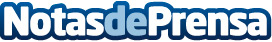 Superlimpiezas Leyre destaca en la Feria Interclean Amsterdam y planea abrirse al mercado internacionalLa empresa navarra, que se consolida como líder en innovación y sostenibilidad en la limpieza, exhibió su compromiso con las últimas novedades del sectorDatos de contacto:Ricardo BarquínResponsable de Comunicación652778185Nota de prensa publicada en: https://www.notasdeprensa.es/superlimpiezas-leyre-destaca-en-la-feria_1 Categorias: Internacional Navarra Servicios Técnicos Actualidad Empresarial http://www.notasdeprensa.es